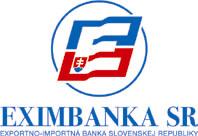 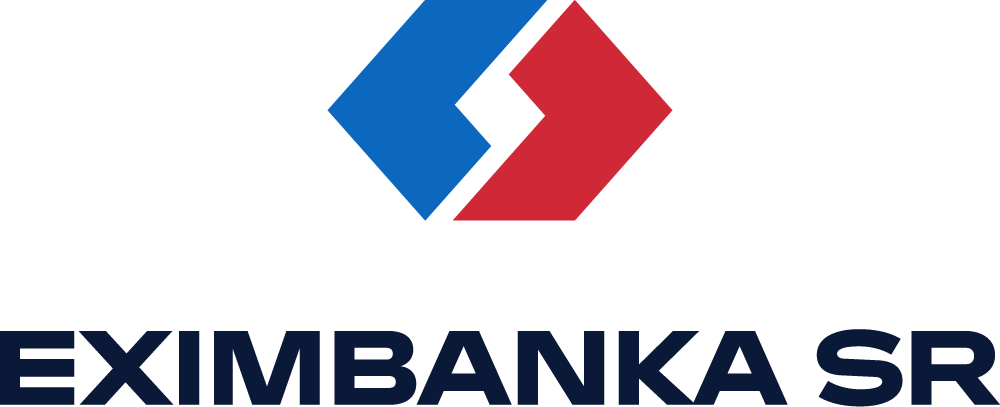 Podmienky úverového poisteniapre poistenie krátkodobých pohľadávok vývozcu protikomerčným a politickým rizikámeMSPExportno-importná banka Slovenskej republikyGrösslingová 1, 811 09 Bratislava 1Článok 1 Všeobecné ustanoveniaExportno-importná banka Slovenskej republiky (ďalej len „EXIMBANKA SR“)  v súlade so zákonom č. 80/1997 Z. z. o Exportno-importnej banke Slovenskej republiky v platnom znení (ďalej len “zákon“), Občianskym zákonníkom v platnom  znení (ďalej len „Občiansky zákonník“), poistnou zmluvou a týmito podmienkami úverového poistenia, ktoré sú jej nedeliteľnou súčasťou, poskytuje poistenie krátkodobých  pohľadávok z dodávateľského úveru proti riziku nezaplatenia zo strany kupujúceho v dôsledku komerčných a/alebo politických rizík pre malých a stredných podnikateľov elektronickou formou.Článok 2 Vymedzenie pojmovDoba trvania dodávateľského úveru - doba od vystavenia faktúry poisteným na kupujúceho za dodanie tovarov  a/alebo služieb do termínu jej                                splatnosti.  Dodávateľský úver – poskytnutie časového odstupu medzi splnením záväzku vývozcu a povinnosťou kupujúceho zaplatiť vývozcovi za jeho plnenie poskytnuté  kupujúcemu podľa kúpnej zmluvy (odklad platby za dodanie tovaru a/alebo služieb), ktorého dĺžka nepresiahne dva roky a je obvyklý pre daný charakter kúpnej zmluvy a krajiny. Jeho právnym vyjadrením je faktúra predstavujúca pohľadávku poisteného voči tuzemskému kupujúcemu.Kúpna zmluva - zmluva o dodaní  tovarov a/alebo služieb  uzatvorená medzi vývozcom  a kupujúcim. Kupujúci - fyzická osoba s trvalým pobytom alebo právnická osoba so sídlom mimo územia Slovenskej republiky alebo na území Slovenskej republiky podnikajúca v súlade s príslušnými normami v krajine sídla a s ktorým poistený uzatvoril kúpnu zmluvu o dodaní tovarov a/alebo služieb. Oprávnená osoba – osoba, ktorej v dôsledku poistnej udalosti vznikne právo na poistné plnenie.Poistená pohľadávka – krátkodobá vývozná a/alebo tuzemská pohľadávka poisteného vyplývajúca  z poskytnutého dodávateľského úveru. Ak je podľa kúpnej zmluvy dlžník povinný hradiť svoje záväzky formou splátok, považuje sa na účely poistenia každá z týchto splátok za samostatnú poistenú pohľadávku.Poistený – vývozca, ktorý uzatvoril s poisťovateľom poistnú zmluvu.Poistná hodnota – suma dohodnutá v poistnej zmluve, ktorá predstavuje hornú hranicu výšky pohľadávok krytých poistením.Poistné - suma hradená poisteným poisťovateľovi za poistenie pohľadávok z dodávateľského úveru.Poisťovateľ– Exportno-importná banka Slovenskej republiky.Spoluúčasť - percentuálny podiel, ktorým sa v prípade poistnej udalosti poistený podieľa na škode krytej poistnou zmluvou. Na pokrytie rizika  vyplývajúceho zo stanovenej spoluúčasti poistenému nie je dovolené dohodnúť  iné  poistenie.Vývozca – podnikateľ so sídlom alebo bydliskom a miestom podnikania na území Slovenskej republiky vrátane jeho dcérskych spoločností, ktorý za zmluvne dohodnutých podmienok vyrába tovary určené na vývoz alebo poskytuje služby určené na vývoz, alebo vyváža tovary alebo služby.Vývozný dodávateľský úver – poskytnutie časového odstupu medzi splnením záväzku vývozcu a povinnosťou kupujúceho zaplatiť vývozcovi za jeho plnenie poskytnuté kupujúcemu podľa kúpnej zmluvy (odklad platby za dodanie tovaru a/alebo služieb), ktorého dĺžka nepresiahne dva roky a je obvyklý pre daný charakter kúpnej zmluvy a krajiny. Jeho právnym vyjadrením je faktúra predstavujúca pohľadávku poisteného voči zahraničnému kupujúcemu.Článok 3 Predmet poisteniaPredmetom poistenia sú poistené pohľadávky vývozcu. Článok 4 Rozsah poisteniaKomerčným rizikom sa rozumie: Platobná neschopnosť kupujúceho :vyhlásenie konkurzu, reštrukturalizácie, ak poistený doloží poisťovateľovi, že poistené pohľadávky riadne a včas prihlásil do konkurzu/reštrukturalizácie  a prihlásené pohľadávky neboli v tomto konaní popreté, aleboprávoplatné rozhodnutie súdu o zamietnutí návrhu na vyhlásenie konkurzu/reštrukturalizácie/vyrovnania pre nedostatok majetku, aleboprávoplatné rozhodnutie súdu  o potvrdení núteného vyrovnania  ak poistený doloží poisťovateľovi, že poistené pohľadávky boli riadne a včas prihlásené a prihlásené pohľadávky neboli v tomto konaní popreté, aleboprávoplatné rozhodnutie o likvidácii a poistený doloží poisťovateľovi, že poistené pohľadávky riadne a včas prihlásil do likvidácie a prihlásené pohľadávky boli uznané.  Platobná nevôľa - bez právneho dôvodu odmietanie alebo nevôľa kupujúceho uhradiť pohľadávky z kúpnej zmluvy, ktoré sú predmetom poistenia.2.  Politickým rizikom sa rozumie:Administratívne rozhodnutie alebo legislatívne opatrenie alebo intervencia orgánov cudzej krajiny, ktoré bez zavinenia kupujúceho alebo bez jeho podnetu znemožní zaplatenie pohľadávky kupujúcim. Akékoľvek opatrenie alebo rozhodnutie vlády krajiny poisťovateľa, resp. poisteného, vrátane opatrenia a rozhodnutia Európskeho spoločenstva, týkajúce sa obchodu medzi členským štátom a tretími krajinami, pokiaľ jeho účinky nie sú kryté iným spôsobom príslušnou vládou.   Iné politické udalosti v krajine kupujúceho, najmä vojna, občianska vojna, revolúcia, povstanie, občianske nepokoje, generálny štrajk.  4.	Nemožnosť, zadržanie  alebo obmedzenie prevodu alebo konverzie platieb v  dôsledku politických udalostí, legislatívnych alebo administratívnych opatrení alebo vážnych ekonomických ťažkostí krajiny sídla kupujúceho alebo v krajine, ktorej prostredníctvom majú byť prevedené platby (najmä vyhlásenie platobnej neschopnosti krajiny, vyhlásenie moratória platieb alebo zavedenie devízového režimu znemožňujúceho konverziu domácej meny alebo inak obmedzujúceho prevodu platieb do zahraničia alebo konverzia meny za podmienky, že kupujúci  zložil príslušnú protihodnotu dlžnej čiastky v domácej mene a vykonal všetky nevyhnutné opatrenia k prevodu platieb alebo konverziu meny).5. 	Prírodné katastrofy  v krajine zahraničného kupujúceho. Článok 5 Poistná zmluvaPoistná zmluva musí mať písomnú formu. Poistná zmluva je uzatvorená dňom jej podpisu zmluvnými stranami. Neoddeliteľnou súčasťou poistnej zmluvy sú tieto podmienky úverového poistenia. Poistná zmluva, resp. úverový limit, ktorý jej nedeliteľnou súčasťou, tvorí základ pre výpočet všetkých vzájomných peňažných záväzkov poisteného a poisťovateľa. Poistná zmluva môže byť jednorazová alebo rámcová.Jednorazová poistná zmluvaa) 	sa uzatvára na poistenie pohľadávky voči jednému konkrétnemu kupujúcemu, ktorá vznikla spravidla jednou dodávkou tovarov a/alebo služieb. Obsahuje najmä poistnú hodnotu, poistnú dobu, poistnú sadzbu, výšku poistného a výšku spoluúčasti,b)	poistenie sa dohodne na dobu určitú, c)	nadobúda účinnosť dňom uvedeným v poistnej zmluve, najskôr však dňom zaplatenia poistného na účet poisťovateľa.Rámcová poistná zmluvaa) 	sa uzatvára spravidla na dobu 12 mesiacov. Platnosť zmluvy sa automaticky predlžuje na ďalšie dvanásťmesačné obdobia, ak žiadna zo zmluvných strán najneskôr 2 mesiace pred ukončením jej platnosti druhej zmluvnej strane písomne neoznámi, že predĺženie odmieta,b)	poistenie s jednorazovým úverovým limitom vzniká dňom zaplatenia poistného pred realizáciou kúpnej zmluvy,c) poistenie s revolvingovým úverovým limitom vzniká dňom vystavenia faktúry na úhradu pohľadávky z kúpnej zmluvy realizovanej v dobe platnosti úverového limitu a nahlásenej poisťovateľovi,d)	poistený je povinný:1. 	hlásiť poisťovateľovi všetky pohľadávky voči kupujúcemu, ktoré spĺňajú podmienky poistnej zmluvy a vznikli v dobe platnosti úverového limitu,2. 	oznámiť všetky poistené pohľadávky, u ktorých omeškanie s platením v predchádzajúcom mesiaci presiahlo počet dní po lehote splatnosti, ktorý je uvedený v poistnej zmluve  (hrozba poistnej udalosti). Súčasťou poistnej zmluvy sú:-  podmienky úverového poistenia,-  sadzobník poistných sadzieb,-  rozhodnutie o poskytnutí úverového limitu (ďalej len „úverový limit“).Doručovanie písomností bude upravovať poistná zmluva.Článok 6 Úverový limitPoisťovateľ stanoví na základe písomnej žiadosti poisteného jednostranným písomným rozhodnutím úverový limit voči konkrétnemu kupujúcemu, ktorým je stanovený najvyšší poistený objem pohľadávok voči tomuto kupujúcemu.  Jednorazový limit je limit stanovený spravidla na jednu dodávku, ktorej predmet môže byť dodaný (a vyfakturovaný) čiastkovými dodávkami. Revolvingový úverový limit je limit stanovený na opakované dodávky.Poisťovateľ stanoví úverový limit na základe analýzy poistného rizika. Rozsah a podmienky poistenia sú stanovené v  konkrétnom  úverovom limite. Poisťovateľ má právo jednostranne úverový limit znížiť alebo zrušiť na základe aktuálneho vývoja hodnotenia kupujúceho (napr. poisťovateľ zistí podstatné zhoršenie finančnej situácie alebo iné podstatné zmeny, ktoré ohrozujú jeho záväzok splatiť pohľadávku, strata oprávnenia kupujúceho alebo pozastavenie alebo iné obmedzenie oprávnenia k výkonu podnikateľskej činnosti alebo iného oprávnenia, ktoré je nevyhnutné na výkon podnikateľskej činnosti alebo na plnenie záväzkov vyplývajúcich z kúpnej zmluvy) alebo charakteru odvetvia. Poisťovateľ zruší úverový limit aj na základe žiadosti poisteného (napr. kupujúci odstúpi od kúpnej zmluvy), pričom úverový limit bude zrušený dňom doručenia žiadosti poisťovateľovi, ak nie je v žiadosti poisteného  uvedené inak. Poisťovateľ má právo obmedziť alebo odmietnuť poistenie voči konkrétnemu kupujúcemu tak, že zníži požadovanú výšku úverového limitu alebo žiadosť o úverový limit zamietne.Článok 7 PoistnéPoistné sa stanovuje ako súčin poistnej sadzby a poistnej hodnoty.Výška poistnej sadzby je uvedená v poistnej zmluve, resp. v  konkrétnom  úverovom limite. Poistná sadzba je priradená podľa ohodnotenia rizika v zmysle sadzobníka poistných sadzieb, tvoriaceho nedeliteľnú súčasť poistnej zmluvy.Poistený je povinný odo dňa vzniku poistenia platiť poistné.  Doba poistenia, spôsob fakturácie poistného a poplatkov, lehota splatnosti faktúr sú stanovené v poistnej zmluve.Poisťovateľ má právo na poistné za celú dobu poistenia, t.j.  od vzniku poistenia až do jeho zániku. Ak v priebehu doby, na ktorú je poistenie dohodnuté, zanikla možnosť vzniku poistnej udalosti, patrí poisťovateľovi celé poistné do konca toho poistného obdobia, v priebehu ktorého táto skutočnosť nastala. Ak poistná zmluva stanoví jednorazovú úhradu poistného, patrí poisťovateľovi celé poistné.Pri omeškaní s plnením peňažného dlhu je poisťovateľ oprávnený fakturovať poistenému úrok z omeškania, pričom výška úrokov z omeškania je o 8 percentuálnych bodov vyššia ako základná úroková sadzba ECB platná k prvému dňu omeškania s plnením peňažného dlhu.   7.	Ak sa počas trvania omeškania zmení základná úroková sadzba ECB  a ak je to pre poisťovateľa výhodnejšie, výška úrokov z omeškania je o 7 percentuálnych bodov vyššia ako základná úroková sadzba ECB platná k prvému dňu príslušného polroka, v ktorom trvá omeškanie; táto základná úroková sadzba ECB sa použije počas celého polroka.  Článok 8 Poistná udalosťPoistná udalosť je čiastočné alebo úplné nezaplatenie poistenej pohľadávky ku dňu splatnosti a ani v priebehu čakacej doby, pokiaľ dôjde k nezaplateniu zo strany kupujúceho priamo a výlučne v dôsledku jednej alebo viacero príčin uvedených v článku 4 týchto podmienok úverového poistenia.  Článok 9 Riziká vylúčené z poistenia Poisťovateľovi nevzniká povinnosť poskytnúť poistné plnenie (riziká vylúčené z poistenia): ak bez predchádzajúceho písomného súhlasu poisťovateľa dôjde k prevodu práv vyplývajúcich z kúpnej zmluvy na tretiu osobu,za dodanie   tovarov  a/alebo  služieb   kupujúcemu, u ktorého poistený má alebo v priebehu poistenia získa majetkovú účasť alebo má významný  priamy vplyv na  rozhodovanie alebo naopak, takúto účasť alebo vplyv má alebo v priebehu poistenia získa kupujúci u poisteného, ktoré majú byť zaplatené pred odoslaním tovarov a/alebo služieb,vyplývajúce z dodania a tovarov  a/alebo služieb po tom, čo poisťovateľ odmietol žiadosť o úverový limit alebo úverový limit pozastavil alebo úverový limit zrušil.v prípade, ak je pohľadávka predmetom sporu medzi poisteným a kupujúcim o plnenie kúpnej zmluvy alebo oprávnenosti poistenej pohľadávky, alebo jej výšky a pod., a to až do okamihu právoplatného rozhodnutia sporu v prospech poisteného;   v prípade, ak výška poistného plnenia po odpočítaní spoluúčasti nedosiahne za jednu poistnú udalosť sumu 500,- EUR,za tú časť pohľadávky, ktorá prevyšuje maximálnu čiastku poistného plnenia, v prípade, ak pohľadávka nebola poisteným riadne a včas prihlásená do konkurzu, reštrukturalizácie, vyrovnania, likvidácie alebo obdobného konania, ak bola poistená pohľadávka popretá v konkurze, reštrukturalizácii, vyrovnaní alebo v likvidácii alebo v obdobnom konaní a nebola dodatočne uznaná alebo popretá poistená pohľadávka nebola uznaná rozhodnutím súdu, pokiaľ k popretiu poistenej pohľadávky nedošlo na základe zjavne diskriminačného konania správcu, likvidátora alebo súdu; v takom prípade ju bude poisťovateľ posudzovať podľa článku 4 odsek 2.1. týchto podmienok úverového poistenia,pokiaľ poistený alebo osoba konajúca za neho alebo v jeho mene poruší normy a zvyklosti medzinárodného práva, ktorými je SR viazaná, z dodania  tovarov a/alebo služieb  kupujúcemu, na ktorého bolo alebo malo byť uskutočnené oznámenie o hrozbe poistnej udalosti alebo oznámenie o poistnej udalosti,z dodávok tovarov a/alebo služieb kupujúcemu po tom, čo poisťovateľ úverový limit pozastavil alebo zrušil,nedodržaním zákonov a právnych predpisov platných v SR alebo v krajine kupujúceho alebo v krajine transferu, najmä pokiaľ ide o obstarávanie formalít a licencií potrebných na vývoz, dovoz a prepravu tovaru, prevodu alebo konverzií platieb, v dôsledku jadrovej reakcie a škôd zapríčinených rádioaktívnou kontamináciou,prijatím podmienok kúpnej zmluvy, ktoré sa výrazne odlišujú od obchodných zvyklostí (súhrn ustálených spôsobov konania v obchodnom styku) a znamenajú mimoriadne obmedzenia práv poisteného v prípade poistnej udalosti, napríklad neobvyklý postih, neopodstatnená  možnosť odstúpenia od zmluvy zo strany kupujúceho a pod.,z titulu úrokov z omeškania, zmluvných pokút, nárokov na náhradu škody a iné pohľadávky, ktoré majú sankčnú povahu, z kurzových rozdielov,za ušlý zisk.Článok 10 Poistné plnenie, odmietnutie a zníženie poistného plneniaPoisťovateľ vyplatí poistné plnenie poistenému, pokiaľ poistený splní všetky povinnosti vyplývajúce z poistnej zmluvy,  týchto podmienok úverového poistenia a príslušného úverového limitu a pokiaľ sa  preukáže majetková ujma poisteného v dôsledku poistnej udalosti.Poisťovateľovi nevznikne povinnosť poskytnúť poistné plnenie, pokiaľ poistený doručí poisťovateľovi Oznámenie o poistnej udalosti neskôr  ako šesť mesiacov odo dňa vzniku omeškania kupujúceho z príčin podľa článku 4 týchto podmienok úverového poistenia. V prípade, ak poistený s predchádzajúcim písomným súhlasom poisťovateľa predĺži kupujúcemu dobu splatnosti poistenej pohľadávky, považuje sa na účely podania Oznámenia o poistnej udalosti za rozhodujúci nový dohodnutý termín splatnosti. Povinnosť poisťovateľa plniť v zmysle poistnej zmluvy a týchto podmienok úverového poistenia vzniká, ak nastala poistná udalosť spôsobená nezaplatením pohľadávok v dôsledku príčin uvedených v článku 4  týchto podmienok úverového poistenia takto: v prípade platobnej neschopnosti - po uplynutí  1 mesiaca odo   dňa, kedy bolo poisťovateľovi doručené oznámenie poistnej udalosti, sú splnené všetky podmienky stanovené poistnou zmluvou a týmito podmienkami úverového poistenia a za predpokladu, že poistený  doručil poisťovateľovi všetky   potrebné  doklady, ktoré potvrdzujú platobnú neschopnosť,v prípade platobnej nevôle -  po uplynutí  4 mesiacov odo dňa, kedy bolo poisťovateľovi doručené  oznámenie poistnej udalosti, sú splnené všetky podmienky stanovené poistnou zmluvou a týmito podmienkami úverového poistenia a za predpokladu, že poistený  doručil  poisťovateľovi všetky potrebné doklady,  ktoré potvrdzujú platobnú nevôľu,v prípade politických rizík - po uplynutí  4 mesiacov odo dňa, kedy bolo poisťovateľovi doručené oznámenie poistnej udalosti, sú splnené všetky podmienky stanovené poistnou zmluvou a týmito podmienkami úverového poistenia a za predpokladu, že poistený  doručil poisťovateľovi všetky potrebné doklady,  ktoré potvrdzujú, že poistná udalosť bola zapríčinená z politických dôvodov.Maximálna výška  poistného plnenia, resp. poistných plnení poskytnutých poisťovateľom za všetky poistné udalosti je  stanovená v poistnej zmluve.Základom pre zistenie výšky poistného plnenia je výška neuhradenej čiastky poistenej pohľadávky ku dňu rozhodnutia o poistnom plnení, znížená o všetky plnenia prijaté poisteným na úhradu alebo ku krytiu strát z neuhradenej poistenej pohľadávky pred dňom rozhodnutia o poistnom plnení, najmä: platby uhradené kupujúcim alebo za neho treťou osobou od začiatku poistenia,výnosy získané od začiatku poistenia zo zabezpečenia poistených pohľadávok,ďalšie odpočítateľné položky, ktoré znižujú majetkovú ujmu poisteného,čiastky, ktoré poistený získal ako poistné plnenie z titulu iného druhu poistenia,pohľadávky kupujúceho proti poistenému, ktoré poistený uznal alebo boli uznané právoplatným rozhodnutím súdu, resp. rozhodcovského súdu,iné výnosy viažuce sa na poistené pohľadávky.Ak nie je dohodnuté medzi poisteným a poisťovateľom inak, pri stanovení výšky a dňa výplaty poistného plnenia vychádza poisťovateľ vždy z pôvodného dňa splatnosti jednotlivých poistených pohľadávok. Pokiaľ poistený na základe príslušných ustanovení kúpnej zmluvy bez písomného súhlasu poisťovateľa vykoná poistené pohľadávky alebo ich časť predčasne splatnými, nie sú tieto zmeny voči poisťovateľovi účinné a pri stanovení výšky a dňa výplaty poistného plnenia k nim poisťovateľ neprihliada.  Ak sa nedá jednoznačne určiť, či sa výnos týka poistených  alebo nepoistených pohľadávok, výnos sa  prednostne zúčtuje na účel úhrady najstaršej poistenej pohľadávky, t.j. chronologicky podľa najstarších lehôt splatnosti, ak nie je v poistnej zmluve dohodnuté inak.Výška neuhradenej poistenej pohľadávky podľa odseku 9 tohto článku sa znižuje o výšku vzájomne započítaných pohľadávok kupujúceho a poisteného, oprávnenosť ktorých poistený uznal alebo ktoré boli kupujúcemu právoplatne priznané v súdnom alebo  rozhodcovskom konaní. Poistné plnenie sa určí vo výške stanovenej podľa odsekov 5 a 6 tohto článku, zníženej o všetky plnenia získané poisteným alebo poisťovateľom od kupujúceho alebo tretej osoby v súvislosti neuhradenou poistenou pohľadávkou/neuhradenými poistenými pohľadávkami vrátane hodnoty späť vzatia tovaru určené dohodou, príp. znaleckým posudkom, a tiež  znížené o výšku dohodnutej spoluúčasti stanovenej v konkrétnom úverovom limite.Poistné plnenie je splatné najneskôr do 15 dní odo dňa vydania rozhodnutia o poistnom plnení. Platba sa vykoná bankovým prevodom na účet poisteného alebo oprávnenej  osoby. Poistné plnenie sa poskytuje spravidla v mene úverového limitu, ak nie je v poistnej zmluve dohodnuté inak. 11. Poisťovateľ má právo odmietnuť poistné plnenie, pokiaľ poistený uvedie pri uplatňovaní práva na poistné plnenie vedome nepravdivé alebo hrubo skresľujúce údaje alebo neúplné údaje týkajúce sa rozsahu poistnej udalosti  alebo podstatné údaje týkajúce sa poistnej udalosti zamlčí.  12. Poisťovateľ má právo znížiť v odpovedajúcom rozsahu poistné plnenie, ak neuhradenie poistenej pohľadávky bolo spôsobené priamo či nepriamo:poisteným alebo osobou konajúcou za neho alebo jeho menom, najmä porušením podmienok kúpnej zmluvy alebo porušením právnych predpisov platných v krajine kupujúceho alebo v krajine, prostredníctvom ktorej  bola (prípadne mala byť) prevedená platba,aplikáciou akéhokoľvek ustanovenia kúpnej zmluvy alebo súvisiacich dokumentov alebo dohodnutím podmienok kúpnej zmluvy, ktoré sa odchyľujú od medzinárodných zvyklostí  (súhrn ustálených spôsobov konania v medzinárodnom obchode), ktoré obmedzujú práva poisteného alebo možnosť jeho uplatnenia a vymáhania, následnou dohodou medzi poisteným a kupujúcim po dátume uzavretia kúpnej zmluvy, ktorá zabraňuje, zdržuje alebo obmedzuje úhradu poistenej pohľadávky,ak poistený nenahlásil súhrn svojich pohľadávok z dodania tovarov a/alebo  služieb, alebo zaplatil poistné, resp. príslušné poplatky v rozpore s príslušnými ustanoveniami poistnej zmluvy a týchto podmienok úverového poistenia,  pokiaľ poistený bez súhlasu poisťovateľa zriadi k poisteným pohľadávkam záložné právo alebo ich iným spôsobom zaťaží. Článok 11  Práva a povinnosti poisteného a poisťovateľa1. Poistený má právo:na poistné plnenie v súlade s poistnou zmluvou a týmito  podmienkami úverového poistenia, ak je súčasne oprávnenou osobu,výlučne s predchádzajúcim písomným súhlasom poisťovateľa postúpiť poistené pohľadávky na tretiu osobu, pričom ďalšie podmienky postúpenia poistených pohľadávok vrátane povinností poisteného ustanoví poistná zmluva, zriadiť záložné právo k poisteným pohľadávkam alebo tieto pohľadávky iným spôsobom zaťažiť,na informácie o výsledku šetrenia poistnej udalosti uvedené v rozhodnutí o poistnom plnení,,predkladať k poisteniu obchodné prípady v súlade s týmito podmienkami úverového poistenia,  požiadať o zrušenie úverového limitu.2. Poistený je povinný:uhradiť všetky ďalšie poplatky vo výške a termínoch dohodnutých v poistnej zmluve k dátumu ich splatnosti; za dátum úhrady sa považuje deň, kedy je príslušná čiastka pripísaná na účet poisťovateľa,pri každej žiadosti o nový úverový limit alebo jeho zmenu oznámiť poisťovateľovi všetky nezaplatené pohľadávky kupujúceho a všetky okolnosti, ktoré by mohli viesť k platobnej neschopnosti alebo k platobnej nevôli a ktoré sú poistenému v dobe podania žiadosti známe, postupovať pri uzatváraní kúpnej zmluvy s odbornou  starostlivosťou a  obozretnosťou pri zohľadnení medzinárodných obchodných zvyklostí, najmä dbať na presnú a právne záväznú identifikáciu zmluvných strán, dohodnúť vhodnú doložku o voľbe rozhodného práva a upraviť spôsob riešenia sporov,dodržiavať podmienky kúpnej zmluvy a príslušné právne predpisy v krajine kupujúceho alebo v krajine, ktorej prostredníctvom bola (prípadne mala byť) prevedená platba,neuzatvoriť následnú dohodu s kupujúcim po uzatvorení kúpnej zmluvy, ktorá zabraňuje, zdržuje alebo obmedzuje úhradu poistenej pohľadávky,zabezpečiť riadne svoje práva voči kupujúcemu, jeho ručiteľom a tretím osobám a dbať, aby kúpne zmluvy alebo iné dohody s kupujúcim alebo treťou osobou neobmedzovali prípadné nároky poisťovateľa alebo nesťažila ich uplatnenie, zabezpečiť riadne poistenie predmetu kúpnej zmluvy (proti krádeži, zničeniu, strate a pod.), a to až do doby prevzatia dodávky kupujúcim v nadväznosti na dodacie podmienky dohodnuté medzi poisteným a kupujúcim v kúpnej zmluve, predložiť oznámenie o poistnej udalosti bez zbytočného odkladu, najneskôr však v lehote, ktorá je dohodnutá v poistnej zmluve, poskytovať na požiadanie poisťovateľa presné a pravdivé informácie o svojej ekonomickej situácii, finančnom a právnom stave a všetky informácie, ktoré sú mu známe o ekonomickej situácii, finančnom a právnom stave kupujúceho,  bez zbytočného odkladu informovať poisťovateľa,  že nastali okolnosti, ktoré sú poistenému známe, a ktoré môžu viesť ku vzniku poistnej udalosti alebo zvýšeniu jej rozsahu alebo môžu ovplyvniť záväzky poisťovateľa, ktoré mu vyplývajú z poistnej zmluvy, s výnimkou písomného súhlasu poisťovateľa zastaviť alebo prerušiť dodávky a nepredĺžiť dohodnutý dátum splatnosti kupujúcemu, ktorý nezaplatil poistenú pohľadávku v lehote splatnosti, ak nie je v poistnej zmluve dohodnuté inak,  neuzatvárať s inou poisťovňou súbežné úverové poistenie na tú istú kúpnu zmluvu,  majetkovo sa podieľať na poistenom riziku v rozsahu dohodnutej spoluúčasti a nedohodnúť na spoluúčasť iné poistenie,zaslať kupujúcemu v prípade nezaplatenia poistenej pohľadávky najneskôr do 15 dní odo dňa splatnosti písomnú upomienku a o nezaplatení poistenej pohľadávky informovať poisťovateľa v zmysle ustanovení poistnej zmluvy,po oznámení poistnej udalosti bez zbytočného odkladu informovať poisťovateľa o akejkoľvek úhrade k predmetnej poistenej pohľadávke,  po oznámení poistnej udalosti prijať akékoľvek plnenie vrátane čiastočného plnenia,   vykonávať samostatne alebo po dohode s poisťovateľom všetky účelné opatrenia k zamedzeniu vzniku poistnej udalosti alebo zväčšeniu jej rozsahu, najmä včas a riadne uplatniť svoje nároky a dôsledne vymáhať splatné poistené pohľadávky, poistený je zodpovedný za zníženie vymoženia, či právnej vymáhateľnosti poistených pohľadávok z dôvodu ich oneskoreného uplatnenia na súde alebo na inom príslušnom orgáne, koordinovať s poisťovateľom postup za účelom odvrátenia hrozby poistnej udalosti alebo zmiernenia jej následkov a vykonať všetky kroky voči kupujúcemu alebo tretej osobe,    umožniť poisťovateľovi uplatnenie nárokov (najmä nárok na náhradu škody z titulu vyplatenia poistného plnenia) patriacich poistenému,  vrátiť do 30 dní od vyzvania poisťovateľa už vyplatené poistné plnenie, pokiaľ poistený znemožnil uplatnenie práv, ktoré prešli na poisťovateľa alebo   sťažil vymáhateľnosť poistených pohľadávok, za ktoré poisťovateľ vyplatil poistné plnenie,vrátiť do 30 dní od vyzvania poisťovateľa už vyplatené poistné plnenie, ak bolo poskytnuté na základe neúplných alebo nepravdivých informácií alebo bez skutočného nároku na výplatu poistného plnenia alebo tento dodatočne pominul alebo vyšlo najavo, že došlo k okolnostiam podľa článku 9 týchto podmienok úverového poistenia,sledovať realizáciu konkrétneho obchodného prípadu tak, aby pohľadávky poisteného voči kupujúcemu neprevyšovali výšku úverového limitu vo vzťahu k dohodnutej platobnej podmienke.  4. Bez predchádzajúceho písomného súhlasu poisťovateľa poistený nesmie:a)	dohodnúť s kupujúcim zmenu platobných podmienok kúpnej zmluvy (najmä zmenu v termínoch splatnosti alebo výšku jednotlivých splátok),b)	zriadiť záložné právo k poisteným pohľadávkam alebo tieto pohľadávky zaťažiť iným spôsobom, v prípade, že zriadenie záložného práva predchádzalo vzniku poistnej zmluvy, je povinný o tejto skutočnosti poisťovateľa informovať. 5. Poisťovateľ je povinný: po oznámení poistnej udalosti vykonať bez zbytočného odkladu šetrenie potrebné na zistenie rozsahu povinnosti poisťovateľa plniť,uviesť výsledky šetrenia v rozhodnutí o poistnom plnení a zoznámiť poisteného s jeho obsahom,vydať rozhodnutie o poistnom plnení do 14 dní po skončení šetrenia,s náležitou starostlivosťou uchovávať dokumenty zverené a poskytnuté mu poisteným. 6. Poisťovateľ má právo najmä:odstúpiť od poistnej zmluvy, ak poistený porušil povinnosti vyplývajúce z poistnej zmluvy a týchto podmienok úverového poistenia, požadovať od poisteného predloženie kúpnej zmluvy vrátane ich zmien a dodatkov, súvisiacu dokumentáciu; poisťovateľ pritom nezodpovedá za obsah a formu tejto kúpnej zmluvy a dokumentov, overiť si pravdivosť a presnosť predložených dokladov a všetkých poisteným uvádzaných údajov a informácií pri zachovaní všeobecne záväzných právnych predpisov o bankovom a obchodnom tajomstve,dohodnúť s poisteným, nezávisle na poskytnutí poistného plnenia postup pri vymáhaní a inkase poistenej pohľadávky. Článok 12 Zánik poistenia1.   Okrem prípadov uvedených v Občianskom zákonníku, ostatných platných právnych predpisoch, poistnej zmluve a v týchto podmienkach úverového poistenia, poistenie ďalej zaniká: ak poistený odmietne poskytnúť požadované informácie, ktoré sa vzťahujú k priebehu poistenia alebo k likvidácii poistnej udalosti,zaplatením poistených pohľadávok  kupujúcim alebo ak nastane poistná udalosť,  rozhodnutím poisťovateľa o poistnom plnení pre poslednú poistenú pohľadávku,výpoveďou každej zo zmluvných strán do dvoch mesiacov po uzatvorení poistnej zmluvy. Výpovedná lehota je osemdenná, jej uplynutím poistenie zanikne,dohodou zmluvných strán,uplynutím doby, na ktorú bolo poistenie dohodnuté,nezaplatením poistného, a to dňom nasledujúcim po márnom uplynutí lehoty stanovenej poisťovateľom v upomienke na zaplatenie poistného alebo jeho časti s upozornením na zánik poistenia, postúpením pohľadávky na tretiu osobu bez písomného súhlasu poisťovateľa. Článok 13 Riešenie sporovPri vzniku sporov medzi poisteným a poisťovateľom použijú obidve zmluvné strany všetky dostupné prostriedky, aby bol spor vyriešený zmierom a nedošlo k súdnemu konaniu.Spory, ktoré nie je možné vyriešiť zmierom  budú riešené vecne a miestne príslušným všeobecným  súdom  v Slovenskej republike. Poistenie podľa týchto podmienok úverového poistenia sa riadi právnym poriadkom Slovenskej republiky. Článok 14 Záverečné ustanoveniaVzťahy neupravené poistnou zmluvou alebo týmito podmienkami úverového poistenia sa riadia príslušnými ustanoveniami Občianskeho zákonníka v platnom znení. Rozhodujúce je vždy znenie podmienok úverového poistenia a poistnej zmluvy v slovenskom jazyku.Ak by boli niektoré z ustanovení týchto podmienok úverového poistenia alebo poistnej zmluvy v dôsledku zmeny právnych predpisov, a to len z časti neúčinné alebo neaplikovateľné, alebo ak by boli niektoré z ustanovení týchto podmienok úverového poistenia alebo poistnej zmluvy súdom vyhlásené za neplatné, resp. neaplikovateľné, nebude tým dotknutá ani obmedzená platnosť, účinnosť a vykonateľnosť ostatných ustanovení týchto podmienok úverového poistenia alebo poistnej zmluvy.  Informácie, ktoré si zmluvné strany v akejkoľvek forme v súvislosti s uzatvorením poistnej  zmluvy a plnením povinnosti z nej vyplývajúce navzájom poskytli, sú dôverné. Strana, ktorej boli tieto informácie poskytnuté, nemôže ich bez súhlasu druhej strany poskytnúť tretej osobe. To neplatí, ak povinnosť poskytnúť informácie tretím osobám je stanovená zákonom alebo iným všeobecne záväzným právnym predpisom. Rada banky EXIMBANKY SR je oprávnená schváliť odchýlky od týchto podmienok úverového poistenia.Tieto podmienky úverového poistenia po dohode s Ministerstvom financií Slovenskej republiky schválila Rada banky EXIMBANKY SR uznesením č.18/0001 dňa 9. januára 2012. Nadobúdajú platnosť dňom schválenia a účinnosť dňom 1. februára 2012.